 STRUTTURA DIDATTICA SPECIALE DI LINGUE E LETTERATURE STRANIERE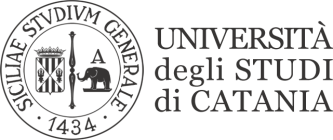                                                                  RAGUSALINGUA E TRADUZIONE GIAPPONESE I (I SESSIONE)			PROVA SCRITTA DEL 04/02/2019Y62000704--------------prova non superataY62000705-------------- prova non superataY62000827-------------- 71/100Y62000851--------------66/100Y62001181-------------- prova non superataLINGUA E TRADUZIONE GIAPPONESE II (I SESSIONE)			PROVA SCRITTA DEL 04/02/2019O91000307--------------prova non superataY62000250-----------------63/100Y62000265-------------79/100Y62000378-----------------prova non superataLINGUA GIAPPONESE I LM (I SESSIONE)					PROVA SCRITTA DEL 04/02/2019Y63000162------------------69/100LINGUA GIAPPONESE II LM (I SESSIONE)PROVA SCRITTA DEL 04/02/2019Y6300051------------------74/100Y63000081-----------------85/100DATA PUBBLICAZIONE04/02/2019